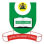 NATIONAL OPEN UNIVERSITY OF NIGERIAPLOT 91, CADASTRAL ZONE, NNAMDI AZIKIWE EXPRESSWAY, JABI - ABUJAFACULTY OF SCIENCESDEPARTMENT OF PURE AND APPLIED SCIENCE				        JULY 2018 EXAMINATIONSCOURSE CODE: 		PHY 312COURSE TITLE: 		MATHEMATICAL METHODS FOR PHYSICS IICREDIT UNIT               3TIME ALLOWED 	          (21/2 HRS)INSTRUCTION: 		Answer question one (1) and any other four (4) questionsQUESTION 1ai) Give the general form of a second order linear partial differential equation with two independent variables  and .  [2marks]aii) State when this equation is said to be Homogeneous  [2marks]Elliptic  [2marks]Hyperbolic [2marks]Parabolic  [2marks]b) Define the term ‘periodic function’ and give three examples each of periodic function and phenomena.   [4 marks]c) Find the Fourier coefficients of the periodic function having the period of     [4 marks]d )Given the values of and , find the value of . [4 marks]QUESTION 22.   a) Solve the partial differential equation[5 marks]b) Use the Laplace transform to solve the problem                                                                       [7 marks]With the boundary conditions , QUESTION 33.  a) Prove that  is a general solution of     [6 marks]b) Find the Fourier sine series for [6 marks]QUESTION 44.  a) Prove that the period of  [6 marks]b) Define the half-range Fourier series for a   and give the respective functions representing the even and odd periodic functions of period.    [6 marks]QUESTION 55. Given the periodic function , assuming  has a     period of Find the coefficient   [6 marks]Find the coefficient   [6 marks]QUESTION 6a)State Fourier theorem  [3 marks]b) Find the Fourier series for , 	       [9 marks]